哈根达斯×巴特罗之家全球艺术跨界首发营销广 告 主：哈根达斯所属行业：快消执行时间：2020.08.20-09.26参选类别：大事件营销类营销背景传统节日送礼选择难，哈根达斯跨界创新推出创意品味礼品中秋佳节聚焦送礼场景的心意表达，成为多数消费者的中秋送礼一大痛点，有故事、有新意、有品位的中秋送礼成为多数用户的期待。2020中秋节，哈根达斯创新跨界，月饼x冰淇淋-推出全渠道首发的创新送礼定制礼盒，为消费者带来独特新奇的差异化特色中秋礼品。营销目标借中秋节契机，哈根达斯携手高迪，以【巴特罗之家】开启跨界之旅，打造专属国人的艺术中秋携手西班牙国宝级建筑艺术大师高迪作品“巴特罗之家”，开启在中国的首次艺术跨界之旅，艺术定制礼盒宣推提高声量，大事件营销引爆销量，为品牌快速纳新。策略与创意【消费者洞察】依据哈根达斯冰淇淋月饼独特的货品属性，深度挖掘目标消费者中秋送礼场景及送礼动机，用哈根达斯表达人生中的每一段美妙关系，赋予月圆更多美好的含义。悦人·馈赠：亲密关系&长辈&合作伙伴——礼应有你，彼此享受艺术体验感受节日愉悦。悦己·礼遇：单身经济宠爱自己——礼应有我自我享受艺术体验品尝自我愉悦时刻。【产品策略】通过“新口味+新潮流+新艺术” 3新策略打造中秋实力新品，打造中秋艺术送礼风潮。新口味迎合消费者新奇感，打造冰淇淋月饼，与本土传统月饼拉开区隔。新潮流哈根达斯品牌为产品赋予故事和创意特色，以独特新奇的差异化，打造特色中秋礼品。吸引目标消费群体，迎接市场挑战。新艺术与艺术、高迪、LINE结合打造悦人悦己艺术产品及大型营销事件，让月饼成为有仪式感的艺术品。全渠道专属首发，天猫独家定制「月光宝盒」产品、跨界联名高迪系列-七星伴月、京东专供LINE FRIENDS「C2M京秋邀月」礼盒装。【营销策略】双平台发力突破，新渠道试水尝鲜。跨界艺术定制产品全渠道首发，大事件联合活动打爆销量。通过TMALL品类日阿里妈妈精准投放，站外多渠道联合曝光，为店铺实现精准引流，赋能销售；与京东、抖音平台深度合作，共振海量资源；与京东平台跨界尝试单品及跨品类营销活动，实现品牌人群流量互洗，粉丝互换，真正实现品牌声量销量双爆发，撬动店铺整体GMV。执行过程/媒体表现【天猫TMALL】：聚焦年轻代，携手平台上演跨界新玩法天猫品类日阿里妈妈精准投放——聚焦年轻代建立认知对人群画像精准圈选，站内针对不同的人群精细化素材投放。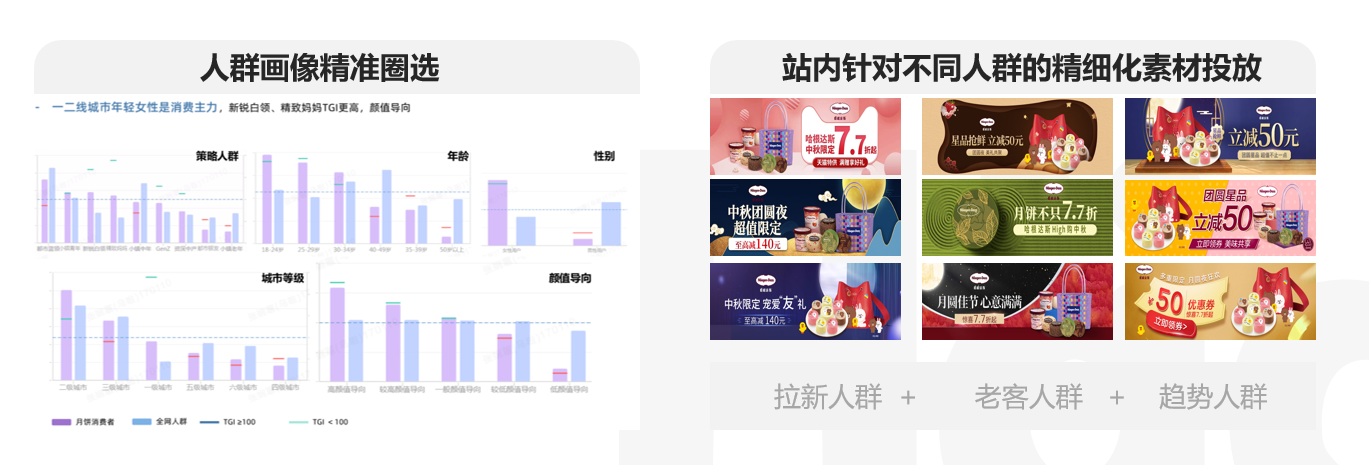 淘内互动+种草，高效组合联动，持续触达转化用户淘内超级互动城，多形式高效拉新；品牌特秀强力种草投放，心智抢占提升兴趣。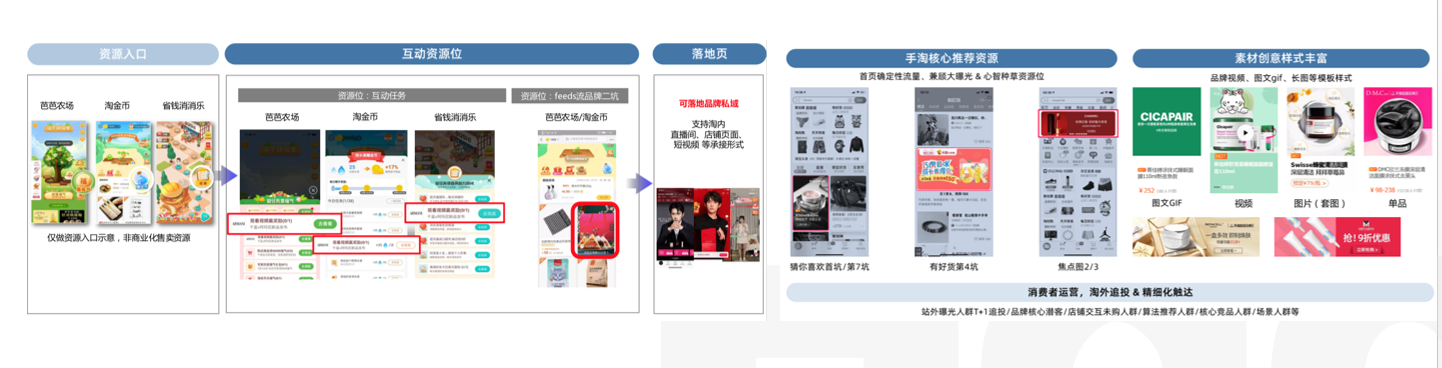 天猫小黑盒营销IP合作，共振海量资源与平台跨界安东尼奥·高迪全球首次跨界【哈根达斯明月盛典PR展】开启中秋艺术之旅亮点1：梦幻沉浸式哈根达斯巴特罗之家，足不出沪，体验中秋艺术跨界之旅。亮点2：博物馆式格调陈列-AR全新体验，用户AR扫描体验新品灵感故事+口味细节，解锁月饼不同吃法，内容种草导流小黑盒。亮点3：天猫小黑盒联合上新落地，开盒有喜专属页面落地。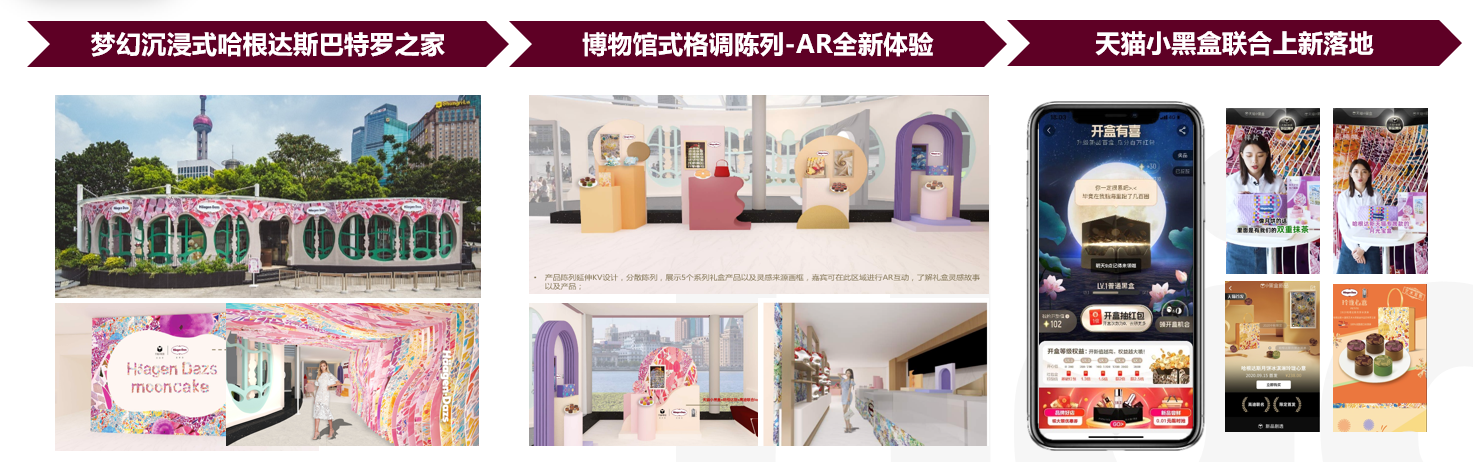 （执行图片按照亮点顺序呈现）站内外多渠道海量资源联动曝光，高效引爆声量站内店铺同步霸屏，联名豪礼配送，顶级主播探店曝光，扩大声量促转化，多渠道传播曝光。站外上海震旦大屏曝光，地标性建筑造势宣传。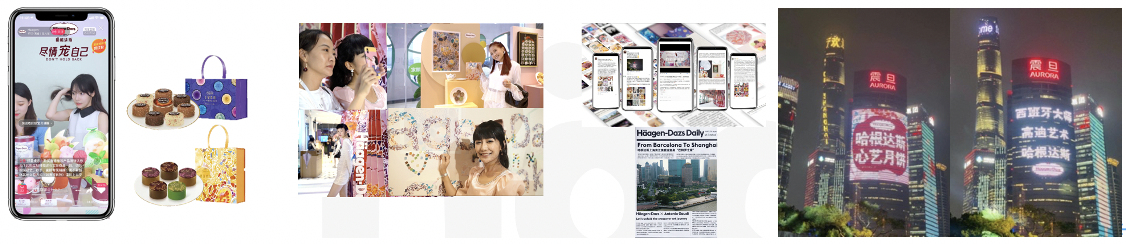 超头部主播带货，提升店铺曝光，为店铺实力引流哈根达斯现身天猫超头部主播薇娅直播间，销售破百万。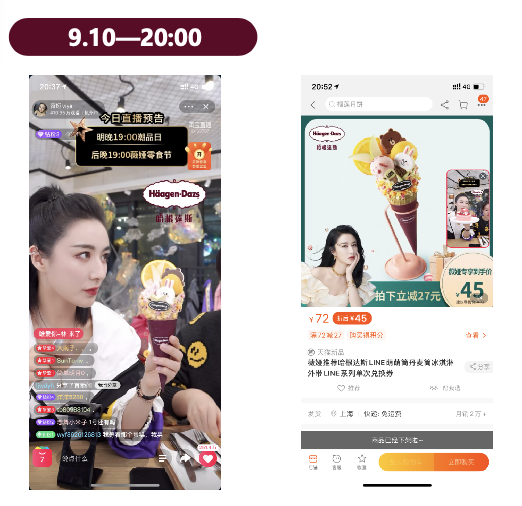 饿了么平台联动，专员直送到家与饿了么平台联动，用户在专区在线下单，哈根达斯门店直接送达，高光海报联合传播，更有特别联名定制包装盒。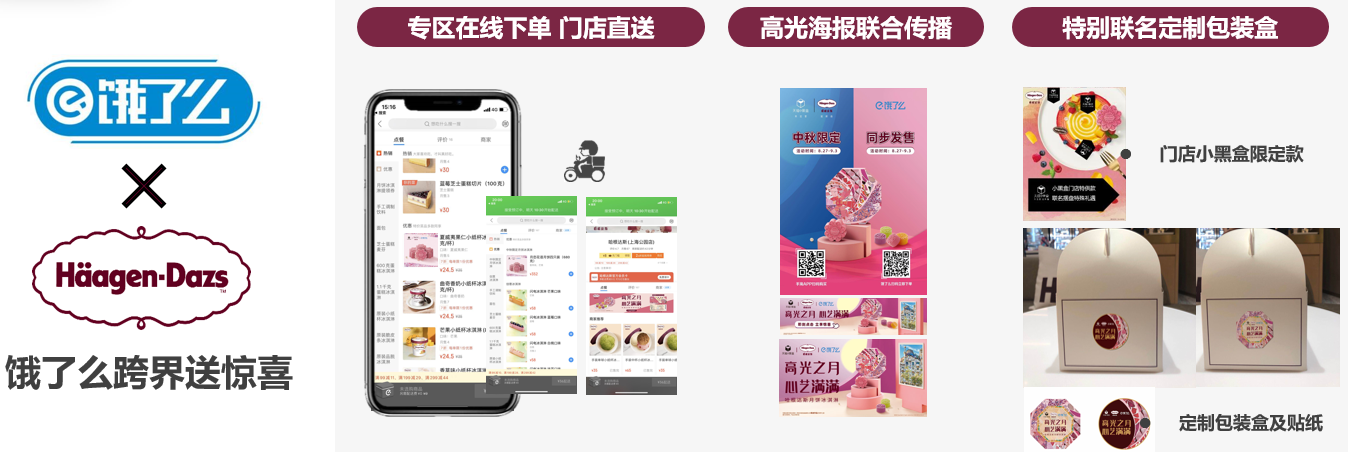 【京东JD】：首尝新营销，与平台共创，引领品类升级聚焦圈层人群，RTB精准触达日常期店铺精细化人群投放（京东快车、海投、京选店铺），活动期RTB精准投放，引流转化。首尝单品及跨品类营销活动，多档活动引领品类新玩法8月：哈根达斯大牌日、哈根达斯宠粉日、京东直播—明星陈数直播。9月：京东平台“尝鲜计划”、卡萨帝联合营销，首次尝试京东通讯频道深度合作。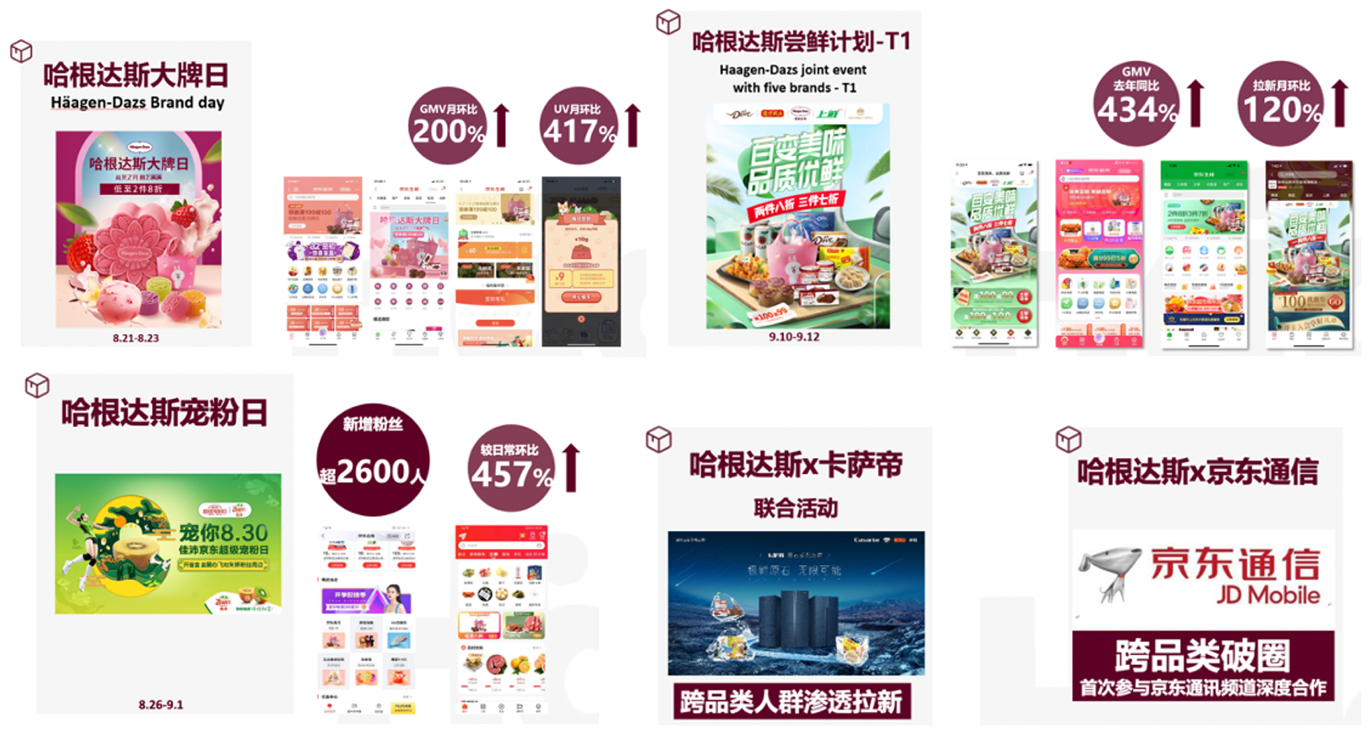 平台深度联合，C2M定制【京秋邀月】系列产品，实力打CALL跨界联名定制京东特供，携手最聚人气的著名动漫IP“LINE FRIENDS”打造最具萌趣的高端月饼冰淇淋。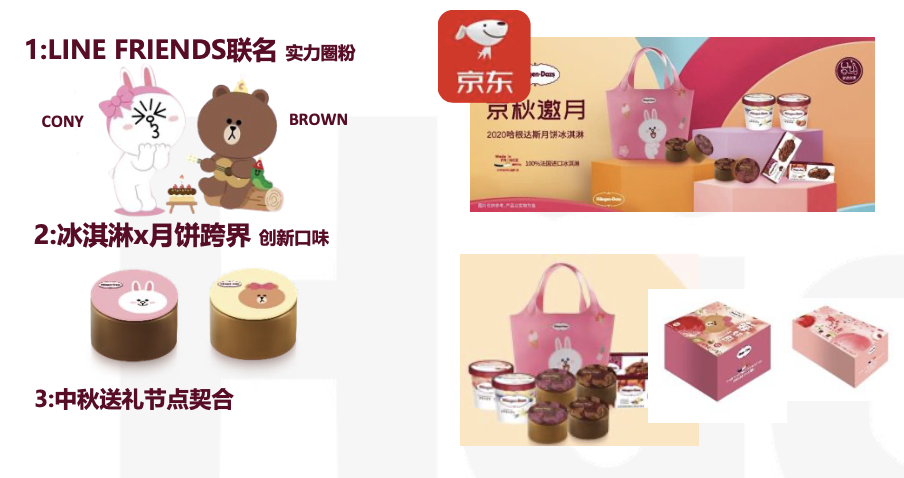 明星+店播多形式直播，卖爆定制款【京秋邀月】京东明星直播-陈数首秀“京”致生活；京东自营店铺自播，高效催单转化。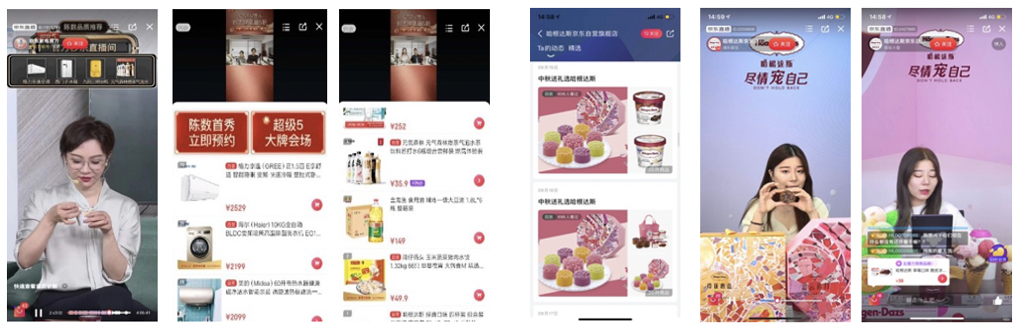 【抖音TikTok】：全新渠道尝试，平台战略合作资源聚合抖音小店中秋上线，火热新&爆款中秋好礼热卖，开启中秋送礼艺术风潮品牌平台首次直播，明星加持实力带货；联合平台共创中秋专场直播，流量加持千万级曝光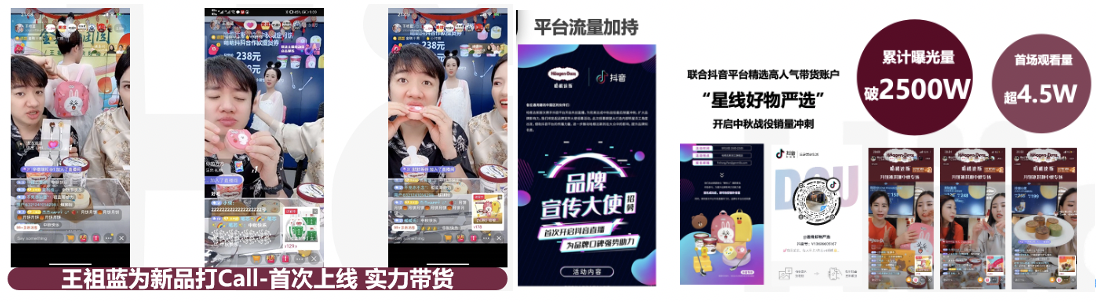 营销效果与市场反馈店铺销售爆发，跨品类营销活动GMV激增月饼节活动期间，通过培养爆品，以爆品带动次爆品作为核心的产粮来源，最终实际 GMV达成破千万+，其中京东全年GMV占比32.31%，【京秋邀月】礼盒累计销售件数破1.1W件。哈根达斯大牌日：店铺GMV月环比+200%；哈根达斯尝鲜计划：店铺GMV同比19年+434%。明星达人直播强势覆盖，引爆品牌声量联合明星王祖蓝、陈数，淘宝超头部主播薇娅多场直播直播热力带货，三大平台直播蓄力，观看量破千万，累计销售近300W。